Course Syllabus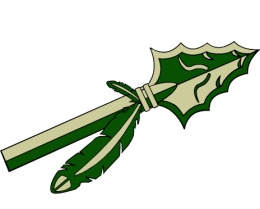 Mrs. Donna Mitchell7th Grade Social SciencesWelcome to the 7th grade! I look forward to interacting with you this year. The following is some important information about this class.            This course aligns with the Georgia Performance Standards for 7th grade Social Studies. During the year, we will focus on three major world regions – the Middle East, Asia, and Africa. We will be studying these areas from a historical, cultural, economic, and governmental perspective. As per the GPS curriculum, this course will prepare students for life-long learning and develop analytical skills through the study of factual information on the geographic regions. Please visit www.georgiastandards.org for more information.Grading Policy:40% Tests and major projects30% Daily Assessments20% Homework10% ParticipationMake up and Late WorkStudents will be provided 3 days to turn in missing work due to excused absence, upon request. After that point students will have the opportunity to complete an alternate assignment, upon request, up to one week prior to the end of the unit being studied.  Tutoring Sessions	Mornings (6:45-7:10)-Must have a signed note in the agenda	Afternoons(2:45-3:30)-Tuesday and Thursday(MUST HAVE A PARENT NOTE TO STAY)	TextbookAn Introduction to World Studies:  People, Places, and Change (Eastern Hemisphere)Course OutlineFirst Quarter – Middle East                      Second Quarter – Asia Third Quarter –  AfricaFourth Quarter – CRCT Review, and Personal Finance Expectations and Discipline:Students are expected to report to class before the bell rings, unless accompanied by a signed late pass. Students are also expected to come prepared for class with all necessary supplies for successful learning, including paper and pencil, and other supplies as noted.(See attached supply list) The Walton County School District Student code of conduct will be the basis for my expectations for all students (PAGES, pg 19-29). If a student is causing learning to be hindered, the teacher reserves the right to take appropriate action necessary to maintain a quality learning environment. The Youth Middle School Discipline Referral procedures are my guidelines for disciplinary action. 